Nedenstående barn ønskes indskrevet i Guldbæk Friskole, Børnehave & Vuggestue Barnets navn:____________________________________________________________________________________________ Cpr.nr.:________________________________ Start dato: Måned/år:________/________ Tidligere vuggestue, dagpleje, børnehave eller skole: _______________________________________________ Barnet ønskes indskrevet i    Vuggestue    Børnehave  Skole  SFO Forældre/værger:_______________________________________________________________________________________ Forældremyndighed    Ja    Nej    	samme adresse som barn    Ja    Nej    Adresse:__________________________________________________________________________________________________ Postnr.:____________________ By:____________________________________ Kommune: _________________________ Telefon hjem:______________________________________ Far mobil:__________________________________________ Arbejdstelefon:___________________________________ Mor mobil:_________________________________________ Arbejdstelefon:____________________________________ Mailadresse(r):_________________________________________________________________________________________ Har barnet søskende på skolen, i børnehaven eller i vuggestuen    Ja    Nej    Evt. søskendes navn ____________________________________________________________________________________ Der gives tilladelse til, at vi må kontakte tidligere skole, institution eller dagpleje i forbindelse med opstarten. Undertegnede erklærer sig samtidig indforstået med at opfylde de forpligtelser i forbindelse med indskrivningen, som står nævnt på side 2. Dato for indskrivningen: d._______ / _______201_______ Underskrift far__________________________________________ Underskrift mor________________________________________ Vend! Pris pr. md. (gældende fra 1. maj 2018): Vuggestue:	3.275 kr. Børnehave:	1.840 kr.    Skole: 	1.200 kr. SFO:	1.100 kr. Desuden opkræves der 45 kr. for SFO-brød samt 50 kr. for rengøring – begge dele pr. barn. Betalingen er i 11 rater om året (juli er betalingsfri). En skoleplads skal opsiges 3 måneder før og SFO/børnehave/vuggestue 1 måned før ønsket ophør til d. 1. i en måned. Ved barnets start forpligter forældrene sig til at deltage i arbejdsdage og hovedrengøringsdage (i alt mindst to gange pr. år) Der gøres opmærksom på, at Guldbæk Friskole, Børnehave & Vuggestue ikke har ulykkesforsikret børnene. Derfor opfordrer vi til, at alle hjem sikrer deres eget barn. Hermed gives tilladelse til, (sæt kryds): at der må benyttes fotos af barnet til avisen at der må benyttes fotos/videoer af barnet til intern brug at der må benyttes fotos til institutionens facebookprofil        at der må foretages kørsel med barnet i bus Forældres underskrift___________________________________________________________________ 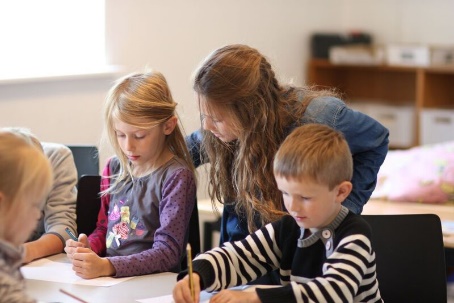 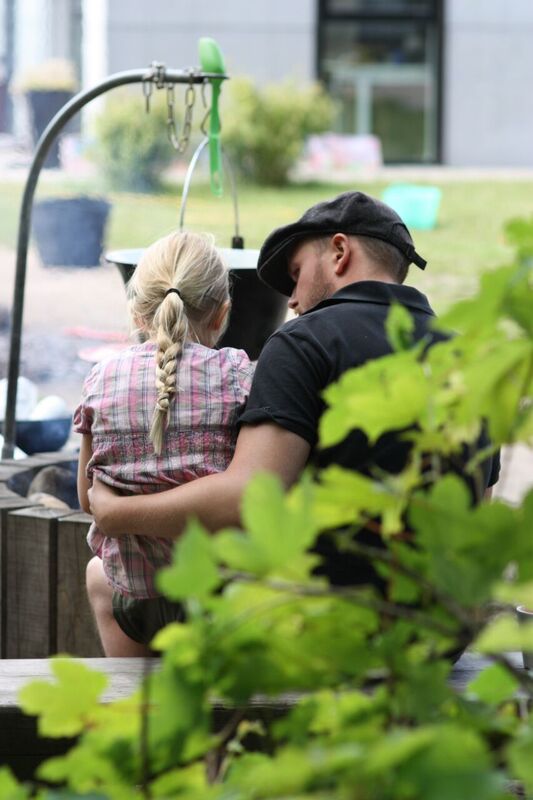 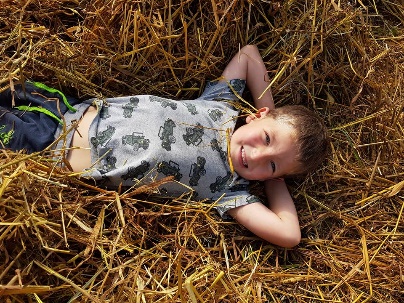 